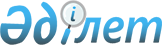 Екібастұз қалалық мәслихатының (IV шақырылған XXVII кезекті сессиясы) 2010 жылғы 23 желтоқсандағы "2011 - 2013 жылдарға арналған Екібастұз қаласының бюджеті туралы" N 309/27 шешіміне өзгерістер мен толықтырулар енгізу туралыПавлодар облысы Екібастұз қалалық мәслихатының 2011 жылғы 15 қарашадағы N 399/37 шешімі. Павлодар облысының Әділет департаментінде 2011 жылғы 30 қарашада N 12-3-308 тіркелді

      Қазақстан Республикасының 2001 жылғы 23 қаңтардағы "Қазақстан Республикасындағы жергілікті мемлекеттік басқару және өзін-өзі басқару туралы" Заңының 6-бабы 1-тармағы 1) тармақшасы, Қазақстан Республикасы Бюджет кодексінің 106-бабы 2-тармағы 4) тармақшасы, 109-бабының 5-тармағы, Павлодар облыстық мәслихатының (IV сайланған кезектен тыс ХХХІX сессиясы) 2011 жылғы 7 қарашадағы "Облыстық мәслихаттың (IV сайланған ХХIX сессиясы) 2010 жылғы 13 желтоқсандағы "2011 - 2013 жылдарға арналған облыстық бюджет туралы" N 324/29 шешіміне өзгерістер мен толықтырулар енгізу туралы" (нормативтік құқықтық актілерді мемлекеттік тіркеу Тізілімінде N 3192 болып тіркелген) N 398/39 шешімі негізінде және бюджеттік қаржыларды тиімді пайдалану мақсатында, Екібастұз қалалық мәслихаты ШЕШІМ ЕТТІ:



      1. Екібастұз қалалық мәслихатының (IV шақырылған кезекті XXVII сессиясы) 2010 жылғы 23 желтоқсандағы "2011 - 2013 жылдарға арналған Екібастұз қаласының бюджеті туралы" (нормативтік құқықтық актілерді мемлекеттік тіркеу Тізілімінде N 12-3-283 болып тіркелген, 2010 жылғы 30 желтоқсандағы N 53 "Отарқа" газетінде, 2010 жылғы 30 желтоқсандағы N 52 "Вести Екибастуза" газетінде жарияланған) N 309/27 шешіміне  келесі өзгерістер мен толықтырулар енгізілсін:



      1–тармағында:

      1) тармақшасында:

      "7 992 672" деген сандар "8 551 700" деген сандарымен ауыстырылсын;

      "5 884 701" деген сандар "5 894 501" деген сандарымен ауыстырылсын;

      "2 031 763" деген сандар "2 580 991" деген сандарымен ауыстырылсын;

      2) тармақшасында:

      "8 525 067" деген сандар "8 681 095" деген сандарымен ауыстырылсын;

      4) тармақшасында:

      "162 800" деген сандар "180 800" деген сандарымен ауыстырылсын;

      "170 800" деген сандар "188 800" деген сандарымен ауыстырылсын;

      5) тармақшасында:

      "-696 812" деген сандар "-311 812" деген сандарымен ауыстырылсын;

      6) тармақшасында:

      "696 812" деген сандар "311 812" деген сандарымен ауыстырылсын;



      2-тармағында:

      "18539,0" деген сандар "131939,0" деген сандарымен ауыстырылсын;

      "45058,0" деген сандар "38058,0" деген сандарымен ауыстырылсын;

      "16388,0" деген сандар "16384,0" деген сандарымен ауыстырылсын;

      "11082,0" деген сандар "10694,0" деген сандарымен ауыстырылсын;

      "2053,0" деген сандар "2013,0" деген сандарымен ауыстырылсын;

      "1519,0" деген сандары "1628,0" деген сандарымен ауыстырылсын;

      "16741,0" деген сандар "16658,0" деген сандарымен ауыстырылсын;

      он үшінші абзац мына мазмұнда жаңа редакцияда жазылсын: "13160,0 мың теңге – жастар тәжірибесін ұйымдастыру жөніндегі іс-шараларды қаржыландыру үшін "Бизнестің жол картасы – 2020" бағдарламасы шеңберінде жеке меншік кәсіпкерлікті қолдауға";

      "908797,0" деген сандар "961908,0" деген сандарымен ауыстырылсын;

      "36337,0" деген сандар "25450,0" деген сандарымен ауыстырылсын;

      жиырма екінші абзац мына мазмұнда жаңа редакцияда жазылсын: "385010,0 мың теңге – жұмыспен қамту 2020 бағдарламасы бойынша мемлекеттік коммуналдық тұрғын үй қорының тұрғын үйін салуға және (немесе) сатып алуға";

      "47500,0" деген сандар "67500,0" деген сандарымен ауыстырылсын;



      көрсетілген шешімнің 5–қосымшасында:

      "Солнечный кенті" жолындағы "Сомасы, (мың теңге)" бағанындағы "56229" деген сандар "60229" деген сандарымен ауыстырылсын;

      04 "Білім беру" функционалдық тобында, 1 "Мектепке дейінгі тәрбие және оқыту" кіші функцияда, 123 "Қаладағы аудан, аудандық маңызы бар қала, кент, ауыл (село), ауылдық (селолық) округ әкімінің аппараты" бюджеттік бағдарламалардың әкімшісі бойынша "27492,0" деген сандар "31492,0" деген сандарымен ауыстырылсын;

      004 "Мектепке дейінгі тәрбие ұйымдарын қолдау" бағдарламасы бойынша "27412" деген сандар "31412" деген сандарымен ауыстырылсын;



      көрсетілген шешімнің 1 қосымшасы осы шешімнің қосымшасына сәйкес жаңа редакцияда мазмұндалсын.



      2. Осы шешімнің орындалуын бақылау Екібастұз қалалық мәслихатының экономика және бюджет жөніндегі тұрақты комиссиясына жүктелсін.



      3. Осы шешім 2011 жылдың 1 қаңтарынан бастап қолданысқа енеді.      Сессия төрағасы                            М. Базарбаев      Қалалық мәслихат хатшысы                   Ғ. Балтабекова

Екібастұз қалалық мәслихатының   

2011 жылғы 15 қарашадағы      

(IV шақырылған кезекті XXХVII сессия)

N 399/37 шешіміне          

1-қосымша                2011 жылға арналған Екібастұз қаласының бюджеті
					© 2012. Қазақстан Республикасы Әділет министрлігінің «Қазақстан Республикасының Заңнама және құқықтық ақпарат институты» ШЖҚ РМК
				СанатыСанатыСанатыСанатыСомасы (мың теңге)Сыныбы                           АтауыСыныбы                           АтауыСыныбы                           АтауыСомасы (мың теңге)Iшкi сыныбыIшкi сыныбыСомасы (мың теңге)12345I. Кірістер85517001САЛЫҚТЫҚ ТҮСІМДЕР589450101Табыс салығы15910072Жеке табыс салығы159100704Меншiкке салынатын салықтар31113311Мүлікке салынатын салықтар19465653Жер салығы9546264Көлiк құралдарына салынатын салық2088005Бiрыңғай жер салығы134005Тауарларға, жұмыстарға және қызметтерге салынатын iшкi салықтар11221262Акциздер217003Табиғи және басқа да ресурстарды пайдаланғаны үшiн түсетiн түсiмдер10466744Кәсiпкерлiк және кәсiби қызметтi жүргiзгенi үшiн алынатын алымдар502005Ойын бизнесіне салық355208Заңдық мәндi iс-әрекеттердi жасағаны және (немесе) оған уәкiлеттiгi бар мемлекеттiк органдар немесе лауазымды адамдар құжаттар бергенi үшiн алынатын міндеттi төлемдер700371Мемлекеттiк баж700372САЛЫҚТЫҚ ЕМЕС ТҮСІМДЕР1805301Мемлекеттік меншiктен түсетiн кірістер120531Мемлекеттік кәсіпорындардың таза кірісі  бөлігінің түсімдері6704Мемлекеттік меншіктегі заңды тұлғаларға қатысу үлесіне кірістер885Мемлекет меншiгiндегi мүлiктi жалға беруден түсетін кiрiстер1129506Басқа да салықтық емес түсiмдер60001Басқа да салықтық емес түсiмдер60003НЕГІЗГІ КАПИТАЛДЫ САТУДАН ТҮСЕТІН ТҮСІМДЕР5815501Мемлекеттік мекемелерге бекітілген мүлікті сату155Мемлекеттік мекемелерге бекітілген мүлікті сату15503Жердi және материалдық емес активтердi сату580001Жердi сату430002Материалдық емес активтердi сату150004ТРАНСФЕРТТЕРДІҢ ТҮСІМДЕРІ258099102Мемлекеттік басқарудың жоғары тұрған органдарынан түсетін трансферттер25809912Облыстық бюджеттен түсетін трансферттер2580991Функционалдық топФункционалдық топФункционалдық топФункционалдық топФункционалдық топСомасы (мың теңге)Кiшi функцияКiшi функцияКiшi функцияКiшi функцияСомасы (мың теңге)Бюджеттiк бағдарламалардың әкiмшiсiБюджеттiк бағдарламалардың әкiмшiсiБюджеттiк бағдарламалардың әкiмшiсiСомасы (мың теңге)БағдарламаБағдарламаСомасы (мың теңге)АтауыСомасы (мың теңге)123456II. Шығындар868109501Жалпы сипаттағы мемлекеттiк қызметтер3368271Мемлекеттiк басқарудың жалпы функцияларын орындайтын өкiлдi, атқарушы және басқа органдар264857112Аудан (облыстық маңызы бар қала) мәслихатының аппараты16838001Аудан (облыстық маңызы бар қала) мәслихатының қызметін қамтамасыз ету жөніндегі қызметтер16535003Мемлекеттік органдардың күрделі шығыстары303122Аудан (облыстық маңызы бар қала) әкiмiнiң аппараты132626001Аудан (облыстық маңызы бар қала) әкiмiнiң қызметiн қамтамасыз ету жөніндегі қызметтер103697003Мемлекеттік органдардың күрделі шығыстары28929123Қаладағы аудан, аудандық маңызы бар қала, кент, ауыл (село), ауылдық (селолық) округ әкiмiнің аппараты115393001Қаладағы аудан, аудандық маңызы бар қаланың, кент, ауыл (село), ауылдық (селолық) округ әкiмiнің қызметiн қамтамасыз ету жөніндегі қызметтер109599022Мемлекеттік органдардың күрделі шығыстары57942Қаржылық қызмет46969452Ауданның (облыстық маңызы бар қаланың) қаржы бөлiмi46969001Аудандық бюджетті орындау және коммуналдық меншікті (облыстық маңызы бар қала) саласындағы мемлекеттік саясатты іске асыру жөніндегі қызметтер28768003Салық салу мақсатында мүлiктi бағалауды жүргiзу5722004Бiржолғы талондарды беру жөнiндегi жұмысты және бiржолғы талондарды iске асырудан сомаларды жинаудың толықтығын қамтамасыз етудi ұйымдастыру8591011Коммуналдық меншікке түскен мүлікті есепке алу, сақтау, бағалау және сату1686018Мемлекеттік органдардың күрделі шығыстары22025Жоспарлау және статистикалық қызмет25001453Ауданның (облыстық маңызы бар қаланың) экономика және бюджеттік жоспарлау бөлiмi25001001Экономикалық саясатты, мемлекеттік жоспарлау жүйесін қалыптастыру және дамыту және аудандық (облыстық маңызы бар қаланы) басқару саласындағы мемлекеттік саясатты іске асыру жөніндегі қызметтер23907004Мемлекеттік органдардың күрделі шығыстары109402Қорғаныс396511Әскери мұқтаждар22042122Аудан (облыстық маңызы бар қала) әкiмiнiң аппараты22042005Жалпыға бiрдей әскери мiндеттi атқару шеңберiндегi iс-шаралар220422Төтенше жағдайлар жөнiндегi жұмыстарды ұйымдастыру17609122Аудан (облыстық маңызы бар қала) әкiмiнiң аппараты17609006Аудан (облыстық маңызы бар қала) ауқымындағы төтенше жағдайлардың алдын алу және оларды жою7534007Аудандық (қалалық) ауқымдағы дала өрттерінің, сондай-ақ мемлекеттік өртке қарсы қызмет органдары құрылмаған елдi мекендерде өрттердің алдын алу және оларды сөндіру жөніндегі іс-шаралар1007503Қоғамдық тәртiп, қауiпсiздiк, құқықтық, сот, қылмыстық-атқару қызметi164851Құқық қорғау қызметi16485458Ауданның (облыстық маңызы бар қаланың) тұрғын үй-коммуналдық шаруашылығы, жолаушылар көлiгi және автомобиль жолдары бөлiмi16485021Елдi мекендерде жол жүрісі қауiпсiздiгін қамтамасыз ету1648504Бiлiм беру46088711Мектепке дейiнгi тәрбие және оқыту1091714123Қаладағы аудан, аудандық маңызы бар қала, кент, ауыл (село), ауылдық (селолық) округ әкiмiнің аппараты49772004Мектепке дейiнгi тәрбие ұйымдарын қолдау49548025Мектеп мұғалімдеріне және мектепке дейінгі ұйымдардың тәрбиешілеріне біліктілік санаты үшін қосымша ақының көлемін ұлғайту224464Ауданның (облыстық маңызы бар қаланың) бiлiм бөлiмi1041942009Мектепке дейiнгi тәрбие ұйымдарының қызметiн қамтамасыз ету1037510021Мектеп мұғалімдеріне және мектепке дейінгі ұйымдардың тәрбиешілеріне біліктілік санаты үшін қосымша ақы көлемін ұлғайту44322Бастауыш, негізгі орта және жалпы орта білім беру2786071123Қаладағы аудан, аудандық маңызы бар қала, кент, ауыл (село), ауылдық (селолық) округ әкiмiнің аппараты5787005Ауылдық (селолық) жерлерде балаларды мектепке дейiн тегiн алып баруды және керi алып келудi ұйымдастыру5787464Ауданның (облыстық маңызы бар қаланың) бiлiм бөлiмi2780284003Жалпы бiлiм беру2651048006Балаларға қосымша білім беру1292364Техникалық және кәсіптік, орта білімнен кейінгі білім беру19308464Ауданның (облыстық маңызы бар қаланың) білім бөлімі19308018Кәсіптік оқытуды ұйымдастыру193089Бiлiм беру саласындағы өзге де қызметтер711778464Ауданның (облыстық маңызы бар қаланың) бiлiм бөлiмi133017001Жергілікті деңгейде білім беру саласындағы мемлекеттік саясатты іске асыру жөніндегі қызметтер21528005Ауданның (облыстық маңызы бар қаланың) мемлекеттiк бiлiм беру мекемелер үшiн оқулықтар мен оқу-әдiстемелiк кешендерді сатып алу және жеткiзу51798007Аудандық (қалалық) ауқымдағы мектеп олимпиадаларын және мектептен тыс іс-шараларды өткiзу282012Мемлекеттік органдардың күрделі шығыстары4851015Жетім баланы (жетім балаларды) және ата-аналарының қамқорынсыз қалған баланы (балаларды) күтіп-ұстауға қамқоршыларға (қорғаншыларға)  ай сайынғы ақшалай қаражат төлемдері38058020Үйде оқытылатын мүгедек балаларды жабдықпен, бағдарламалық қамтыммен қамтамасыз ету16500467Ауданның (облыстық маңызы бар қаланың) құрылыс бөлімі578761037Білім беру объектілерін салу және реконструкциялау57876105Денсаулық сақтау3609Денсаулық сақтау саласындағы өзге де қызметтер360123Қаладағы аудан, аудандық маңызы бар қала, кент, ауыл (село), ауылдық (селолық) округ әкімінің аппараты360002Ерекше жағдайларда сырқаты ауыр адамдарды дәрігерлік көмек көрсететін ең жақын денсаулық сақтау ұйымына жеткізуді ұйымдастыру36006Әлеуметтiк көмек және әлеуметтiк қамсыздандыру5510402Әлеуметтiк көмек505131123Қаладағы аудан, аудандық маңызы бар қала, кент, ауыл (село), ауылдық (селолық) округ әкiмiнің аппараты5240003Мұқтаж азаматтарға үйiнде әлеуметтiк көмек көрсету5240451Ауданның (облыстық маңызы бар қаланың) жұмыспен қамту және әлеуметтік бағдарламалар бөлімі499891002Еңбекпен қамту бағдарламасы107542005Мемлекеттік атаулы әлеуметтік көмек15925006Тұрғын үй көмегі44827007Жергілікті өкілетті органдардың шешімі бойынша мұқтаж азаматтардың жекелеген топтарына әлеуметтік көмек179380010Үйден тәрбиеленіп оқытылатын мүгедек балаларды материалдық қамтамасыз ету5027013Белгіленген тұрғылықты жері жоқ тұлғаларды әлеуметтік бейімдеу59151014Мұқтаж азаматтарға үйде әлеуметтiк көмек көрсету3799901618 жасқа дейінгі балаларға мемлекеттік жәрдемақылар7597017Мүгедектерді оңалту жеке бағдарламасына сәйкес, мұқтаж мүгедектерді міндетті гигиеналық құралдармен қамтамасыз етуге, және ымдау тілі мамандарының, жеке көмекшілердің қызмет көрсетуі27556023Жұмыспен қамту орталықтарының қызметін қамтамасыз ету148879Әлеуметтiк көмек және әлеуметтiк қамтамасыз ету салаларындағы өзге де қызметтер45909451Ауданның (облыстық маңызы бар қаланың) жұмыспен қамту және әлеуметтік бағдарламалар бөлімі45909001Жергілікті деңгейде халық үшін әлеуметтік бағдарламаларды  жұмыспен қамтуды қамтамасыз етуді іске асыру саласындағы мемлекеттік саясатты іске асыру жөніндегі қызметтер41267011Жәрдемақыларды және басқа да әлеуметтік төлемдерді есептеу, төлеу мен жеткізу бойынша қызметтерге ақы төлеу868021Мемлекеттік органдардың күрделі шығыстары377407Тұрғын үй-коммуналдық шаруашылық20582421Тұрғын үй шаруашылығы800217123Қаладағы аудан, аудандық маңызы бар қала, кент, ауыл (село), ауылдық (селолық) округ әкiмiнің аппараты1401007Аудандық маңызы бар қаланың, кенттің, ауылдың (селоның), ауылдық (селолық) округтің мемлекеттік тұрғын үй қорының сақталуын ұйымдастыру1401458Ауданның (облыстық маңызы бар қаланың) тұрғын үй-коммуналдық шаруашылығы, жолаушылар көлiгi және автомобиль жолдары бөлiмi189306003Мемлекеттік тұрғын үй қорының сақталуын ұйымдастыру188656004Азаматтардың жекелеген санаттарын тұрғын үймен қамтамасыз ету650467Ауданның (облыстық маңызы бар қаланың) құрылыс бөлімі609510003Мемлекеттік коммуналдық тұрғын үй қорының тұрғын үй құрылысы және (немесе) сатып алу535010004Инженерлік коммуникациялық инфрақұрылымды дамыту, жайластыру және (немесе) сатып алу7000022Жұмыспен қамту 2020 бағдарламасы шеңберінде инженерлік коммуникациялық инфрақұрылымдардың дамуы675002Коммуналдық шаруашылық994902123Қаладағы аудан, аудандық маңызы бар қала, кент, ауыл (село), ауылдық (селолық) округ әкiмiнің аппараты19127014Елдi мекендердi сумен жабдықтауды ұйымдастыру19127458Ауданның (облыстық маңызы бар қаланың) тұрғын үй-коммуналдық шаруашылығы, жолаушылар көлiгi және автомобиль жолдары бөлiмi38474026Ауданның (облыстық маңызы бар қаланың) коммуналдық меншігіндегі жылу жүйелерін қолдануды ұйымдастыру38474467Ауданның (облыстық маңызы бар қаланың) құрылыс бөлімі937301005Коммуналдық шаруашылығын дамыту152557006Сумен жабдықтау жүйесін дамыту7847443Елдi мекендердi көркейту263123123Қаладағы аудан, аудандық маңызы бар қала, кент, ауыл (село), ауылдық (селолық) округ әкiмiнің аппараты20481008Елдi мекендерде көшелердi жарықтандыру14409009Елдi мекендердiң санитариясын қамтамасыз ету3259011Елдi мекендердi абаттандыру мен көгалдандыру2813458Ауданның (облыстық маңызы бар қаланың) тұрғын үй-коммуналдық шаруашылығы, жолаушылар көлiгi және автомобиль жолдары бөлiмi242642015Елдi мекендердегi көшелердi жарықтандыру94317016Елдi мекендердiң санитариясын қамтамасыз ету19014017Жерлеу орындарын күтiп-ұстау және туысы жоқтарды жерлеу25932018Елдi мекендердi абаттандыру және көгалдандыру10337908Мәдениет, спорт, туризм және ақпараттық кеңiстiк4446281Мәдениет саласындағы қызмет277406123Қаладағы аудан, аудандық маңызы бар қала, кент, ауыл (село), ауылдық (селолық) округ әкiмiнің аппараты17886006Жергiлiктi деңгейде мәдени-демалыс жұмыстарын қолдау17886455Ауданның (облыстық маңызы бар қаланың) мәдениет және тілдерді дамыту бөлімі221835003Мәдени-демалыс жұмысын қолдау221835467Ауданның (облыстық маңызы бар қаланың) құрылыс бөлімі37685011Мәдениет объектілерін дамыту376852Спорт40013465Ауданның (облыстық маңызы бар қаланың) дене шынықтыру және спорт бөлімі40013006Аудандық (облыстық маңызы бар қалалық) деңгейде спорттық жарыстар өткiзу36004007Әртүрлi спорт түрлерi бойынша аудан (облыстық маңызы бар қала) құрама командаларының мүшелерiн дайындау және олардың облыстық спорт жарыстарына қатысуы40093Ақпараттық кеңiстiк91365455Ауданның (облыстық маңызы бар қаланың) мәдениет және тілдерді дамыту бөлімі55852006Аудандық (қалалық) кiтапханалардың жұмыс iстеуi53976007Мемлекеттік тілді және Қазақстан халықтарының басқа да тілдерін дамыту1876456Ауданның (облыстық маңызы бар қаланың) ішкі саясат бөлімі35513002Газеттер мен журналдар арқылы мемлекеттік ақпараттық саясат жүргізу жөніндегі қызметтер14661005Телерадио хабарларын тарату арқылы мемлекеттік ақпараттық саясатты жүргізу жөніндегі қызметтер208529Мәдениет, спорт, туризм және ақпараттық кеңiстiктi ұйымдастыру жөнiндегi өзге де қызметтер35844455Ауданның (облыстық маңызы бар қаланың) мәдениет және тілдерді дамыту бөлімі8557001Жергілікті деңгейде тілдерді және мәдениетті дамыту саласындағы мемлекеттік саясатты іске асыру жөніндегі қызметтер7846010Мемлекеттік органдардың күрделі шығыстары711456Ауданның (облыстық маңызы бар қаланың) ішкі саясат бөлімі18364001Жергілікті деңгейде ақпарат, мемлекеттілікті нығайту және азаматтардың әлеуметтік сенімділігін қалыптастыру саласында мемлекеттік саясатты іске асыру жөніндегі қызметтер11016003Жастар саясаты саласындағы өңірлік бағдарламаларды iске асыру6673006Мемлекеттік органдардың күрделі шығыстары675465Ауданның (облыстық маңызы бар қаланың) дене шынықтыру және спорт бөлімі8923001Жергілікті деңгейде дене шынықтыру және спорт саласындағы мемлекеттік саясатты іске асыру жөніндегі қызметтер8583004Мемлекеттік органдардың күрделі шығыстары34010Ауыл, су, орман, балық шаруашылығы, ерекше қорғалатын табиғи аумақтар, қоршаған ортаны және жануарлар дүниесін қорғау, жер қатынастары2948841Ауыл шаруашылығы36307453Ауданның (облыстық маңызы бар қаланың) экономика және бюджеттік жоспарлау бөлiмi1628099Мамандардың әлеуметтік көмек көрсетуі жөніндегі шараларды іске асыру1628467Ауданның (облыстық маңызы бар қаланың) құрылыс бөлімі15223010Ауыл шаруашылығы объектілерін дамыту15223474Ауданның (облыстық маңызы бар қаланың) ауыл шаруашылығы және ветеринария бөлімі19456001Жергілікті деңгейде ауыл шаруашылығы және ветеринария саласындағы мемлекеттік саясатты іске асыру жөніндегі қызметтер13760003Мемлекеттік органдардың күрделі шығыстары674005Мал көмінділерінің (биотермиялық шұңқырлардың) жұмыс істеуін қамтамасыз ету3822007Қаңғыбас иттер мен мысықтарды аулауды және жоюды ұйымдастыру12002Су шаруашылығы224061467Ауданның (облыстық маңызы бар қаланың) құрылыс бөлімі224061012Су шаруашылығының объектілерін дамыту2240616Жер қатынастары17858463Ауданның (облыстық маңызы бар қаланың) жер қатынастары бөлiмi17858001Аудан (облыстық маңызы бар қала) аумағында жер қатынастарын реттеу саласындағы мемлекеттік саясатты іске асыру жөніндегі қызметтер17578007Мемлекеттік органдардың күрделі шығыстары2809Ауыл, су, орман, балық шаруашылығы және қоршаған ортаны қорғау мен жер қатынастары саласындағы өзге де қызметтер16658474Ауданның (облыстық маңызы бар қаланың) ауыл шаруашылығы және ветеринария бөлімі16658013Эпизоотияға қарсы іс-шаралар жүргізу1665811Өнеркәсіп, сәулет, қала құрылысы және құрылыс қызметі196232Сәулет, қала құрылысы және құрылыс қызметі19623467Ауданның (облыстық маңызы бар қаланың) құрылыс бөлімі8259001Жергілікті деңгейде құрылыс саласындағы мемлекеттік саясатты іске асыру жөніндегі қызметтер8009017Мемлекеттік органдардың күрделі шығыстары250468Ауданның (облыстық маңызы бар қаланың) сәулет және қала құрылысы бөлімі11364001Жергілікті деңгейде сәулет және қала құрылысы саласындағы мемлекеттік саясатты іске асыру жөніндегі қызметтер10764004Мемлекеттік органдардың күрделі шығыстары60012Көлiк және коммуникация2293341Автомобиль көлiгi229334123Қаладағы аудан, аудандық маңызы бар қала, кент, ауыл (село), ауылдық (селолық) округ әкiмiнің аппараты10814013Аудандық маңызы бар қалаларда, кенттерде, ауылдарда (селоларда), ауылдық (селолық) округтерде автомобиль жолдарының жұмыс істеуін қамтамасыз ету10814458Ауданның (облыстық маңызы бар қаланың) тұрғын үй-коммуналдық шаруашылығы, жолаушылар көлiгi және автомобиль жолдары бөлiмi218520023Автомобиль жолдарының жұмыс iстеуiн қамтамасыз ету21852013Басқалар731883Кәсiпкерлiк қызметтi қолдау және бәсекелестікті қорғау15833469Ауданның (облыстық маңызы бар қаланың) кәсіпкерлік бөлімі15833001Жергілікті деңгейде кәсіпкерлік пен өнеркәсіпті дамыту саласындағы мемлекеттік саясатты іске асыру жөніндегі қызметтер12045003Кәсіпкерлік қызметті қолдау3168004Мемлекеттік органдардың күрделі шығыстары6209Басқалар57355451Ауданның (облыстық маңызы бар қаланың) жұмыспен қамту және әлеуметтік бағдарламалар бөлімі13160022"Бизнестің жол картасы - 2020" бағдарламасы шеңберінде жеке кәсіпкерлікті қолдау13160452Ауданның (облыстық маңызы бар қаланың) қаржы бөлiмi2238012Ауданның (облыстық маңызы бар қаланың) жергілікті атқарушы органының резерві2238458Ауданның (облыстық маңызы бар қаланың) тұрғын үй-коммуналдық шаруашылығы, жолаушылар көлiгi және автомобиль жолдары бөлiмi41957001Жергілікті деңгейде тұрғын үй-коммуналдық шаруашылығы, жолаушылар көлігі және автомобиль жолдары саласындағы мемлекеттік саясатты іске асыру жөніндегі қызметтер40851013Мемлекеттік органдардың күрделі шығыстары110614Борышқа қызмет көрсету101Борышқа қызмет көрсету10452Ауданның (облыстық маңызы бар қаланың) қаржы бөлiмi10013Жергілікті атқарушы органдардың облыстық бюджеттен қарыздар бойынша сыйақылар мен өзге де төлемдерді төлеу бойынша борышына қызмет көрсету1015Трансферттер79521Трансферттер7952452Ауданның (облыстық маңызы бар қаланың) қаржы бөлiмi7952006Нысаналы пайдаланылмаған (толық пайдаланылмаған) трансферттерді қайтару6923024Мемлекеттік органдардың функцияларын мемлекеттік басқарудың төмен тұрған деңгейлерінен жоғарғы деңгейлерге беруге байланысты жоғары тұрған бюджеттерге берілетін ағымдағы нысаналы трансферттер1029III.  Таза бюджеттік кредиттеу1617Бюджеттік кредиттер185510Ауыл, су, орман, балық шаруашылығы, ерекше қорғалатын табиғи аумақтар, қоршаған ортаны және жануарлар дүниесін қорғау, жер қатынастары18551Ауыл шаруашылығы1855453Ауданның (облыстық маңызы бар қаланың) экономика және бюджеттік жоспарлау бөлiмi1855006Мамандарды әлеуметтік қолдау шараларын іске асыру үшін бюджеттік кредиттер1855СанатыСанатыСанатыСанатыСомасы (мың теңге)Сыныбы                       АтауыСыныбы                       АтауыСыныбы                       АтауыСомасы (мың теңге)Ішкі сыныбыІшкі сыныбыСомасы (мың теңге)123455Бюджеттік кредиттерді өтеу23801Бюджеттік кредиттерді өтеу2381Мемлекеттік бюджеттен берілген бюджеттік кредиттерді өтеу238Функционалдық топФункционалдық топФункционалдық топФункционалдық топФункционалдық топСомасы (мың теңге)Кiшi функция                 АтауыКiшi функция                 АтауыКiшi функция                 АтауыКiшi функция                 АтауыСомасы (мың теңге)Бюджеттiк бағдарламалардың әкiмшiсiБюджеттiк бағдарламалардың әкiмшiсiБюджеттiк бағдарламалардың әкiмшiсiСомасы (мың теңге)БағдарламаБағдарламаСомасы (мың теңге)123456IV. Қаржы активтерімен операциялар бойынша сальдо180800Қаржы активтерiн сатып алу18880013Басқалар1888009Басқалар188800452Ауданның (облыстық маңызы бар қаланың) қаржы бөлiмi108400014Заңды тұлғалардың жарғылық капиталын қалыптастыру немесе ұлғайту108400458Ауданның (облыстық маңызы бар қаланың) тұрғын үй-коммуналдық шаруашылығы, жолаушылар көлiгi және автомобиль жолдары бөлiмi80400065Заңды тұлғалардың жарғылық капиталын қалыптастыру немесе ұлғайту80400СанатыСанатыСанатыСанатыСомасы (мың теңге)Сыныбы                      АтауыСыныбы                      АтауыСыныбы                      АтауыСомасы (мың теңге)Ішкі сыныбыІшкі сыныбыСомасы (мың теңге)123456Мемлекеттің қаржы активтерін сатудан түсетін түсімдер800001Мемлекеттің қаржы активтерін сатудан түсетін түсімдер80001Қаржы активтерiн ел ішінде сатудан түсетін түсімдер8000АтауыСомасы (мың теңге)12V. Бюджет тапшылығы (профициті)-311812VI. Бюджет тапшылығын қаржыландыру (профицитін пайдалану)311812СанатыСанатыСанатыСанатыСомасы (мың теңге)Сыныбы                       АтауыСыныбы                       АтауыСыныбы                       АтауыСомасы (мың теңге)Ішкі сыныбыІшкі сыныбыСомасы (мың теңге)123457Қарыздар түсімі38595301Мемлекеттік ішкі қарыздар3859532Қарыз алу келісім-шарттары385953Функционалдық топФункционалдық топФункционалдық топФункционалдық топФункционалдық топСомасы (мың теңге)Кiшi функция              АтауыКiшi функция              АтауыКiшi функция              АтауыКiшi функция              АтауыСомасы (мың теңге)Бюджеттiк бағдарламалардың әкiмшiсiБюджеттiк бағдарламалардың әкiмшiсiБюджеттiк бағдарламалардың әкiмшiсiСомасы (мың теңге)БағдарламаБағдарламаСомасы (мың теңге)12345616Қарыздарды өтеу3852401Қарыздарды өтеу385240452Ауданның (облыстық маңызы бар қаланың) қаржы бөлiмi)385240008Жергілікті атқарушы органның жоғары тұрған бюджет алдындағы борышын өтеу385238021Жергілікті бюджеттен бөлінген пайдаланылмаған бюджеттік кредиттерді қайтару2СанатыСанатыСанатыСанатыСомасы (мың теңге)Сыныбы                        АтауыСыныбы                        АтауыСыныбы                        АтауыСомасы (мың теңге)Ішкі сыныбыІшкі сыныбыСомасы (мың теңге)123458Бюджет қаражаттарының пайдаланылатын қалдықтары31109901Бюджет қаражаты қалдықтары3110991Бюджет қаражатының бос қалдықтары311099